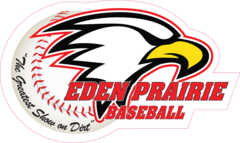 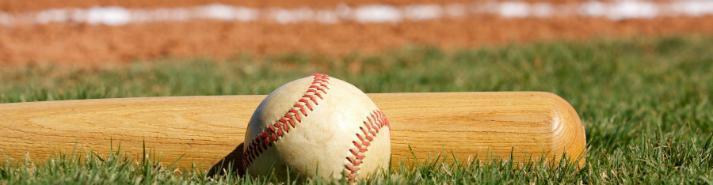 27th ANNUAL EDEN PRAIRIE INVITATIONAL MAY 6-8, 2022MILLER PARK & NESBITT PARK

MBT/MYAS STATE TOURNAMENT QUALIFIERPending as of 11/24/202110AAA Division (6 Teams)10AA, 11AA, 11AAA, 12AA, 12AAA Divisions (8 Teams/Division)Association or Club: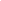 Head Coach: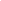 Contact: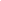 Mailing Address:					      		City:                                  	Zip: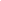 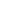 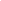 Contact’s Cell Phone #:				                   Home Phone #:                                	      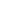 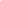 Contact’s E-Mail Address: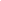 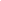 $400 registration fee must accompany this application.  Please Make Checks Payable To E.P.B.A.  See www.epbaseball.com for more information.MAIL APPLICATION & CHECK TO:EPBA Tournament DirectorPO BOX 46036Eden Prairie, MN 55344For any questions, please contact the Tournament Director, Jessie McGillan via phone: (651-815-1406) or email:epbatourneydirectors@epbaseball.com
Confirmation Notice: Receiving this application and check does not constitute enrollment in the tournament.  Director will notify you of your team’s admittance into the tournament and will not cash a check prior to making your notification.Refund Policy: Through March 1, 2021 – full refund, After March 1, 2021, refund only if replacement team is foundWeather Delays: Teams having played 2 games – no refund, Teams having played 1 game – 50% refundCOST:  $400.00 PER TEAMTHREE (3) GAME GUARANTEEBASEBALLS PROVIDED BY TEAMSPOOL PLAY W/ BRACKETS